Department Logo / LetterheadPRESS RELEASEFor Immediate Release:							[Date]		Contact:  Name / Phone No. / Email DUI/Driver’s License Checkpoint Planned for [Date] [Your City], Calif. – [Your] Police [or Sheriff’s] Department will be conducting a DUI/Driver’s License Checkpoint on [Date], at an undisclosed location within the city limits [or add location depending on Department policy] between the hours of #:00 p.m. to #:00 a.m.   DUI Checkpoints like this one are placed in locations based on collision statistics and frequency of DUI arrests. Officers will be looking for signs of alcohol and/or drug impairment, with officers checking drivers for proper licensing.[Your Police] [or Sheriff’s] Department reminds drivers that “DUI Doesn’t Just Mean Booze.” If you take prescription drugs, particularly those with a driving or operating machinery warning on the label, you might be impaired enough to get a DUI. Marijuana can also be impairing, especially in combination with alcohol or other drugs, and can result in a DUI.In 2017, 1,120 people were killed in alcohol-involved crashes on California roads. Last year [or most recent data available] Your Police Department [or Sheriff’s Department/Office] investigated ### DUI collisions which have claimed # lives and resulted in another ### injuries.[Your] Police [or Sheriff’s] Department offers these reminders to ensure you have a safe night of fun that doesn’t involve a DUI:Always use a designated sober driver – a friend who is not drinking, ride-share, cab or public transportation – to get home.See someone who is clearly impaired try and drive? Take the keys and help them make other arrangements to find a sober way home.Report drunk drivers – Call 911.Hosting a party? Offer nonalcoholic drinks. Monitor who are drinking and how they are getting home. Getting home safely is cheap, but getting a DUI is not! Drivers caught driving impaired and charged with DUI can expect the impact of a DUI arrest to be upwards of $13,500. This includes fines, fees, DUI classes, license suspension and other expenses not to mention possible jail time.Funding for this checkpoint is provided to [Your] Police Department [or Sheriff’s Department/Office] by a grant from the California Office of Traffic Safety, through the National Highway Traffic Safety Administration.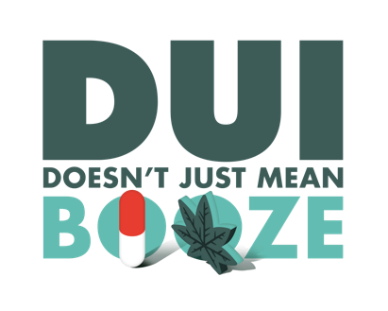 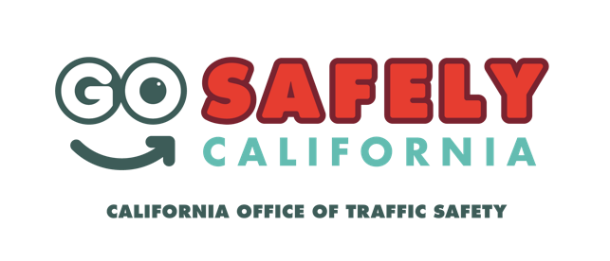 ###